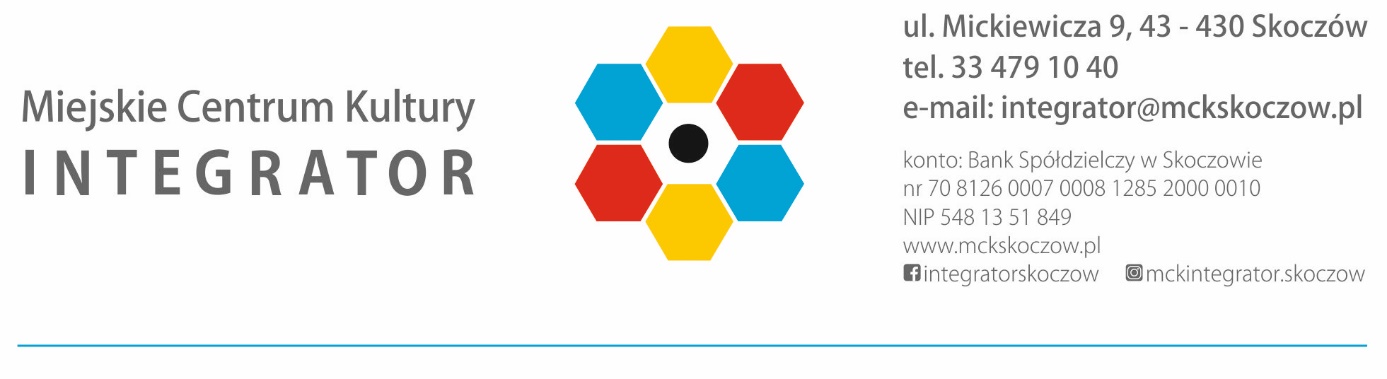 Skoczów, 26.10.2021 r.Przepisy ogólne:Organizatorem Przeglądu jest Miejskie Centrum Kultury „Integrator”                       w Skoczowie.Celem konkursu jest:- rozwój umiejętności kompozycyjnych, dekoratorskich, stylizacyjnych dzieci                   i młodzieży skoczowskiej gminy,- kultywowanie tradycji ręcznego wykonywania ozdób świątecznych z okazji Świąt Bożego Narodzenia,- rozwój wrażliwości artystycznej uczestników konkursu,- pobudzenie twórczej rywalizacji,- aktywizacja społeczności lokalnej,- promocja twórczości dzieci Gminy Skoczów.Konkurs organizowany jest dla podopiecznych przedszkoli i uczniów szkół                  z terenu Gminy Skoczów.Konkurs odbywał się będzie w sali widowiskowej „Pod Pegazem”                              (ul. Targowa 26) 2 grudnia, od godziny 10.00 (grupa I), 11.30 (grupa II), 13.00 (grupa III).Uczestnicy konkursu konkurują ze sobą przygotowując ozdoby na choinkę bożonarodzeniową. W danych grupach przygotowane będą wg odpowiedniego wzoru po wskazówkach instruktora:GRUPA I – postacie (renifery, aniołki itp.),GRUPA II – elementy dekoracyjne metodą quillingu /mały stopień trudności/,GRUPA III – elementy dekoracyje metodą quillingu /większy stopień trudności/.Konkurs składać będzie się z dwóch części:- pokazowej (zostanie zaprezentowana instrukcja, jak wykonać dane ozdoby),- realizacja (dzieci i młodzież wykonają dane ozdoby).Zwycięzcom zostaną przyznane nagrody rzeczowe (a także okolicznościowe dyplomy) w dniu 14 i 15 stycznia 2022 r. podczas Koncertu Kolęd                            w wykonaniu zwycięzców Świątecznego Przeglądu Wokalnego, który odbędzie się w sali widowiskowej „Pod Pegazem”. Informacja o miejscu i terminie wręczenia nagród zostaną dodatkowo przekazane opiekunom telefonicznie. Dodatkową formą nagrody jest również prezentacja przygotowanych ozdób, na choince w skoczowskim kinie – „Teatr Elektryczny” (ul. Mickiewicza 3) w okresie świątecznym. Uczestnictwo w Konkursie jest jednoznaczne z wyrażeniem zgody                               na wykorzystanie wizerunków uczestników w materiałach promocyjnych                      MCK „Integrator” oraz Urzędu Miejskiego w Skoczowie. Reprezentacje poszczególnych placówek oświatowych rywalizują w trzech kategoriach/grupach wiekowych: Grupa I (przedszkola), grupa II (szkoły podstawowe kl. I-III), grupa III (szkoły podstawowe kl. IV-VII).Przedszkole może wytypować maksymalnie po jednej reprezentacji                        do GRUPY I. Szkoły podstawowe mogą stworzyć maksymalnie jedną reprezentację do GRUPY II i maksymalnie jedną dla GRUPY III. Każdą z reprezentacji tworzy trzyosobowy zespół.Zespoły w trakcie trwania konkursu przygotowują konkursowe prace. Wszelkie materiały potrzebne do przeprowadzenia konkursu zapewnia Organizator. W czasie konkursu jego uczestnicy opiszą swoje prace na krótkich formularzach przygotowanych przez Organizatora. Prace konkursowe będzie oceniało jury zwracając uwagę na: staranność wykonania, pomysłowość, innowacyjność. W danej kategorii jest możliwość przyznania jednego wyróżnienia i jednego miejsca ex aequo. Wyniki zostaną ogłoszone 3 grudnia 2021 r. do godziny 17.00 na stronach internetowych MCK „Integrator”.Warunkiem uczestnictwa jest złożenie KARTY ZGŁOSZENIOWEJ Organizatorowi w terminie do 24 listopada br. (do godz. 16.00). Wypełnioną kartę zgłoszeniową należy przesłać na adres: estera.kwas@mckskoczow.pl lub dostarczyć oryginał do siedziby głównej MCK „Integrator” - Skoczów,                   ul. Mickiewicza 9 (pok. nr 11, na I piętrze).BOŻONARODZENIOWY KONKURSDEKORUJEMY ŚWIĘTAGRUDZIEŃ 2021KATEGORIE:REGULAMINCELE KONKURSUDO KOGO SKIEROWANY JEST KONKURS?TERMIN KONKURSUPRZEBIEG KONKURSUNAGRODYZASADY UDZIAŁUOCENY JURY I WYNIKI KONKURSUWARUNKI UCZESTNICTWAZgłoszenie do udziału w Konkursie jest jednoznaczne z zapoznaniem                              i zaakceptowaniem ogólnego obowiązku informacyjnego – RODO obowiązującego w MCK „Integrator” (www.mckskoczow.pl).